LICEO DEL SUR A.C.2 EXAMEN TRIMESTRAL. SIMULACIÓN DE EXAMEN DE MATEMÁTICAS.Nombre: __________________________________________________________________ Grado: _______                                                Grupo: _______Bienvenido a tu segundo examen de matemáticas, te deseo mucho éxito. 1.- Escribe cada hora según lo indique cada reloj.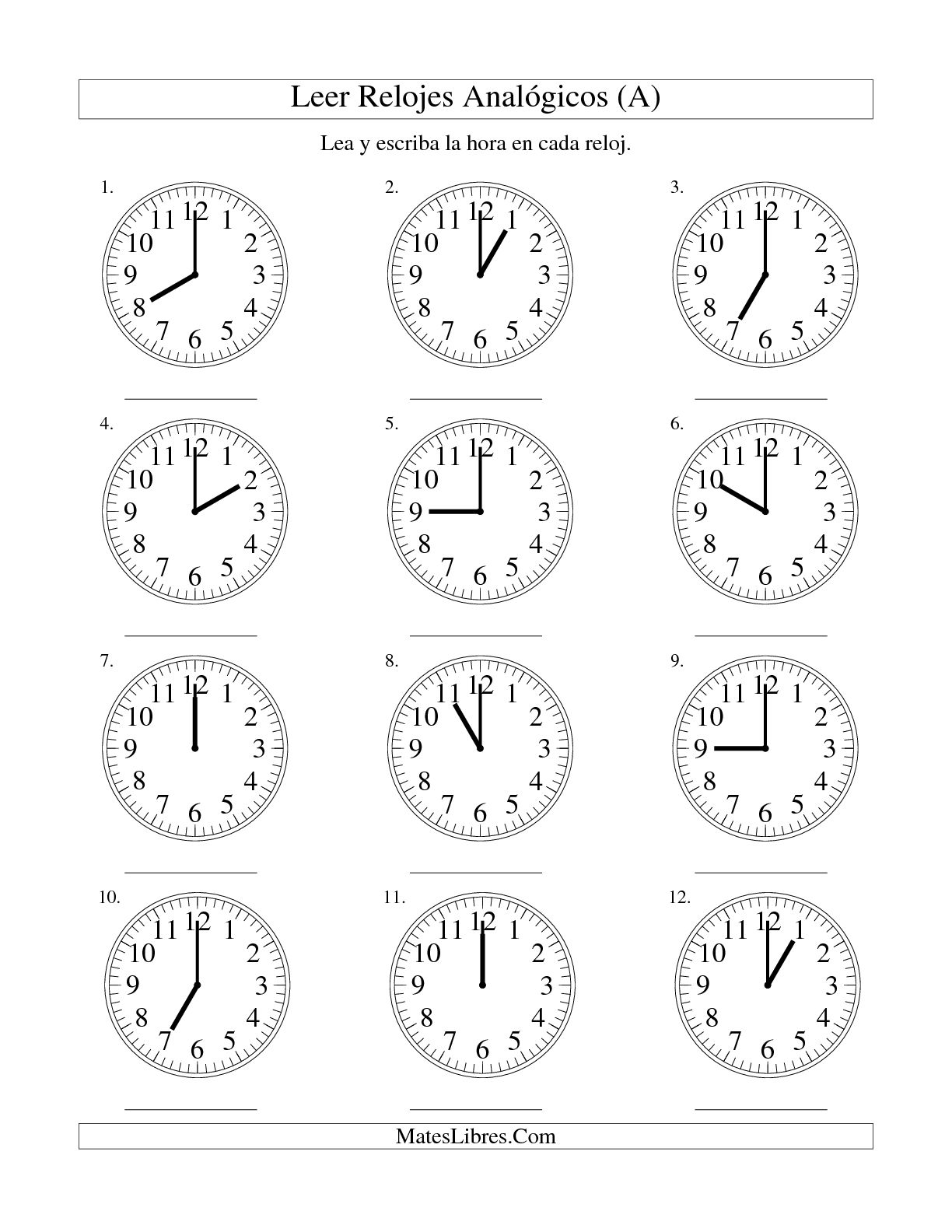 2.- Ordena las figuras según su tamaño.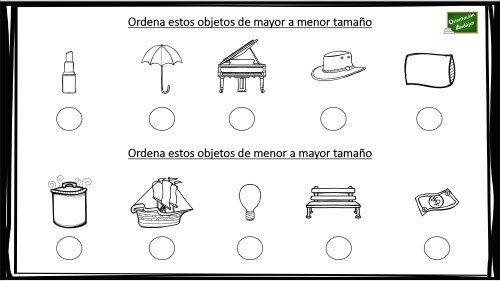 3.- Resuelve las siguientes fracciones.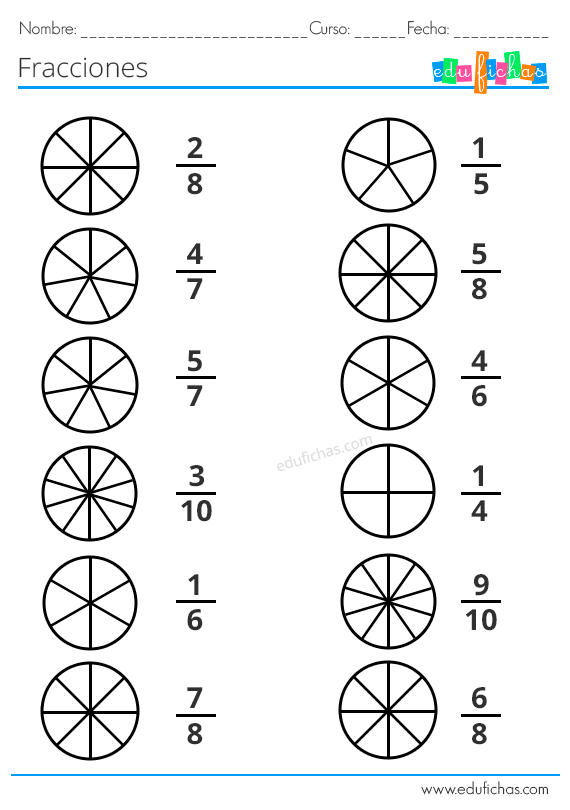 4.-Resuelve las siguientes multiplicaciones.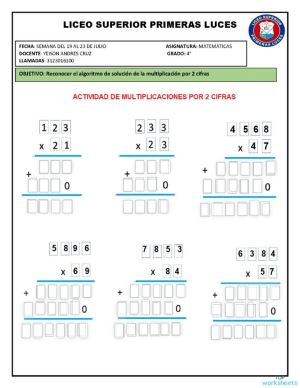 5.-Contesta la tabla de Pitágoras.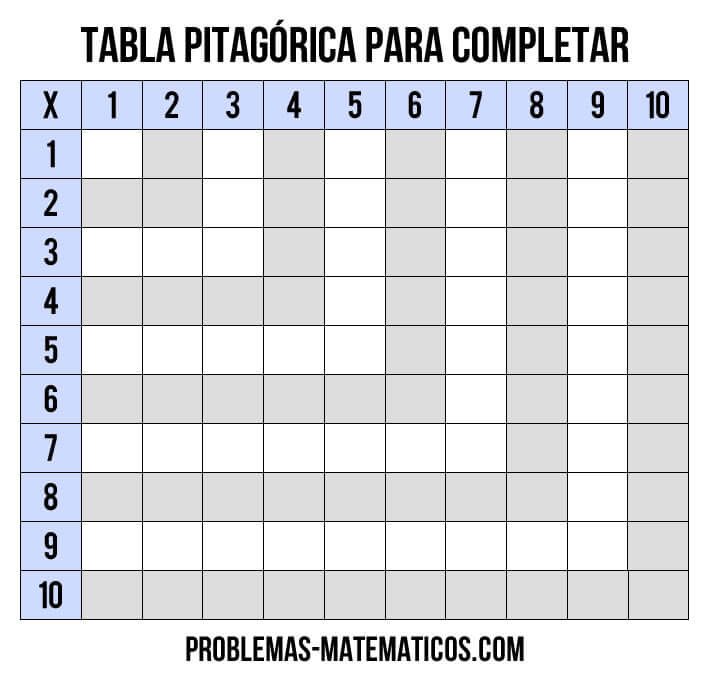 5.-Resuelve los siguientes problemas.1.- Un tren tiene 27 vagones, en cada vagón hay 25 personas. ¿Cuántos pasajeros hay en total en el tren?2.-En una calle hay 8 edificios, en cada edificio hay 5 pisos. ¿Cuántos pisos hay en total en toda la calle?